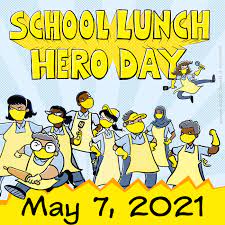 This an equal opportunity institution.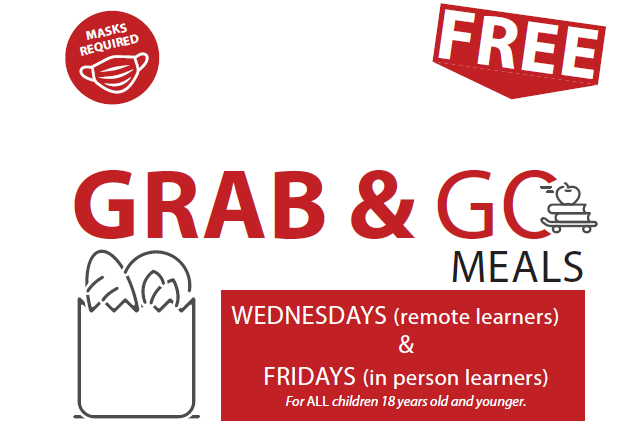 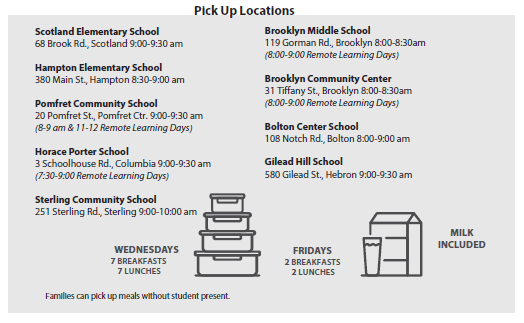 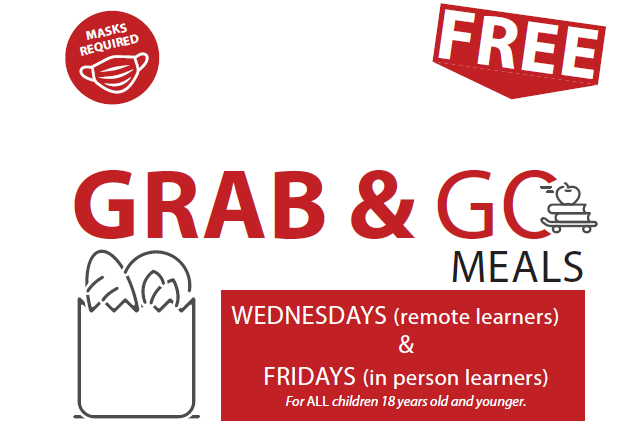 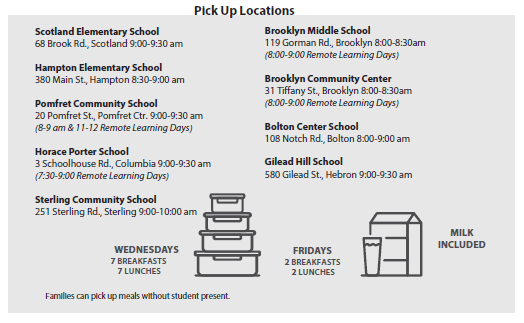 5/35/45/55/65/7Crispy Chicken PattyMexican Beef & Meatball & Cheese French Toast LUNCH HERO DAY!!on WG Roll Cheese Rice BowlWG Grinder w/ SausageCheese PizzaFresh Fruit & VeggiesFresh Fruit & VeggiesFresh Fruit & VeggiesFresh Fruit & VeggiesFresh Fruit & VeggiesMilkMilkMilkMilkMilkAlt. Sunbutter & JellyAlt. Sunbutter & JellyAlt. Sunbutter & JellyAlt. Sunbutter & JellyAlt. Sunbutter & JellyBreakfast:Breakfast:Breakfast:Breakfast:Breakfast:CerealChoc. Chip MuffinApple RollCinnamon RollCereal5/105/115/125/135/14   Chicken TendersGolden GrilledTurkey & CheeseCheese Quesadilla Pizza Day!!& WafflesCheese SandwichSandwichw/ SalsaPizza Day!!Fresh Fruit & VeggiesFresh Fruits & VeggiesFresh Fruit & VeggiesFresh Fruit & VeggiesFresh Fruit & VeggiesMilkMilkMilkMilkMilkAlt. Sunbutter & JellyAlt. Sunbutter & JellyAlt. Sunbutter & JellyAlt. Sunbutter & JellyAlt. Sunbutter & JellyBreakfast:Breakfast:Breakfast:Breakfast:Breakfast:CerealChocolate Chip MufinApple RollCinnamon RollCereal5/175/185/195/205/21Sloppy Sloppy JoeFrench Toast   Roasted Chicken Popcorn ChickenPizza Day!!on WG Roll w/ SausageGarden Salad w/ Rollw/ Mac n’CheesePizza Day!!Fresh Fruit & VeggiesFresh Fruit & VeggiesFresh Fruit & VeggiesFresh Fruit & VeggiesFresh Fruit & VeggiesMilkMilkMilkMilkMilkAlt. Sunbutter & JellyAlt. Sunbutter & JellyAlt. Sunbutter & JellyAlt. Sunbutter & JellyAlt. Sunbutter & JellyBreakfast:Breakfast:Breakfast:Breakfast:Breakfast:CerealChoc. Chip MuffinApple RollCinnamon RollCereal5/245/255/265/275/28Cheese QuesadillaBBQ Chicken Chicken TendersSpaghetti w/ Salsaw/ Brown Ricew/ Wafflesw/ Meat SauceNO SCHOOLFresh Fruit & VeggiesFresh Fruit & VeggiesFresh Fruit & VeggiesFresh Fruit & VeggiesMilkMilkMilkMilkAlt. Sunbutter & JellyAlt. Sunbutter & JellyAlt. Sunbutter & JellyAlt. Sunbutter & JellyBreakfast:Breakfast:Breakfast:Breakfast:CerealChoc. Chip MuffinApple RollCinnamon Roll5/316/16/26/36/4Crispy Chicken PattyTurkey & Cheese  French Toast Pizza Day!!!NO SCHOOLon WG Roll Sandwich w/ SausagePizza Day!!Fresh Fruit & VeggiesFresh Fruit & VeggiesFresh Fruit & VeggiesFresh Fruit & VeggiesMilkMilkMilkMilkAlt. Sunbutter & JellyAlt. Sunbutter & JellyAlt. Sunbutter & JellyAlt. Sunbutter & JellyBreakfast:Breakfast:Breakfast:Breakfast:Choc. Chip MuffinApple RollCinnamon RollCereal